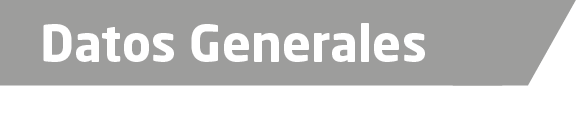 Nombre Elizabeth Rodríguez Salas Grado de Escolaridad Licenciatura en DerechoCédula Profesional (Licenciatura) 09311093Cédula profesional (Maestría) ------Teléfono de Oficina 01 278 73 2 67 34 Correo Electrónico Pkliz@hotmail.comDatos GeneralesFormación 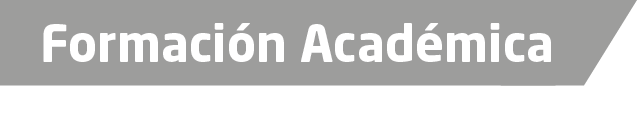 2006 a 2010Universidad De Sotavento, Orizaba, Veracruz, Estudios de Licenciatura en Derecho.Trayectoria Profesional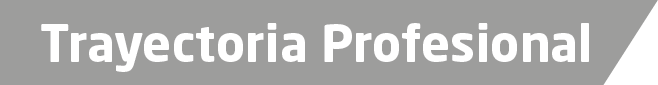 Agosto 2016 a la Fecha Fiscal Segunda Adscrita a la Unidad Integral de Procuración de Justicia del Decimosexto Distrito Judicial, Zongolica, Veracruz. -Febrero a Julio 2016Interinato Como Fiscal Segunda Adscrita a la Unidad Integral de Procuración de Justicia del Decimosexto Distrito Judicial, Zongolica, VeracruzMarzo 2014 a principios de febrero de 2016Abogada Litigante Aréas de Conocimiento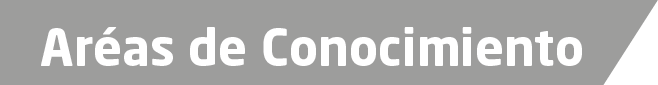 Derecho ConstitucionalDerecho LaboralDerecho CivilDerecho Penal